Via Canduglia, 1 - 81031 Aversa (Ce) - Tel. 081/3358727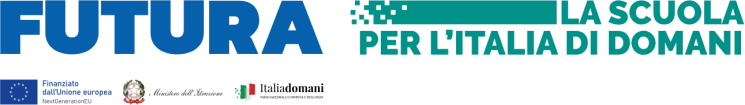 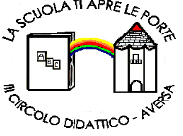 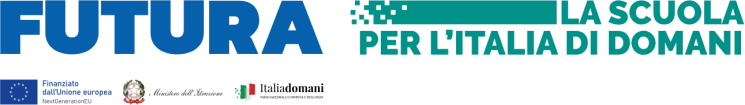 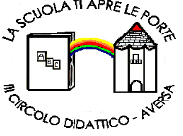 Cod.F. 81003120615 – Cod. Mecc. CEEE01200b Codice Univoco : UFMTNVE-mail: ceee01200b@istruzione.it ceee01200b@pec.istruzione.it www.3circolodidatticoaversa.edu.it Al Dirigente scolastico Direzione Didattica 3 Circolo Aversa  ALLEGATO C DICHIARAZIONE DI INSUSSISTENZA CAUSE OSTATIVE PER IL RUOLO DI COMPONENTE GRUPPO DI SUPPORTO TECNICO OPERATIVOA VALERE SU:PNRR – Missione 4 – Componente 1 – Investimento 3.2 “Scuola 4.0: scuole innovative, cablaggio, nuovi ambienti di apprendimento e laboratori”, Azione 1 – Next generation class, finanziato dall’Unione europea – Next Generation EU.Codice Avviso: M4C1I3.2-2022-961- Identificativo progetto: M4C1I3.2-2022-961-P-18773   CUP: C34D23000250006  TITOLO PROGETTO “Third Educational Circle Aversa hybrid classes”Il/La sottoscritto/a __________________________  nato/a a ___________________  il _____________e residente a______________________________________________ in relazione all’incarico conferito da codesto Ente, per il periodo dal _____________ al ___________ e consistente nella seguente prestazione:  componente gruppo di supporto tecnico operativo  alla progettazione, all’allestimento degli ambienti, all’addestramento alle attrezzature e alla didattica degli ambienti  nell’ambito del progetto “Third Educational Circle Aversa hybrid classes” – codice identificativo M4C1I3.2-2022-961-P-18773, CUP: C34D23000250006 consapevole che la falsità in atti e le dichiarazioni mendaci sono punite ai sensi del codice penale e delle leggi speciali in materia e che, laddove dovesse emergere la non veridicità di quanto qui dichiarato, si avrà la decadenza dai benefici eventualmente ottenuti ai sensi dell’art. 75 del d.P.R. n. 445 del 28 dicembre 2000 e l’applicazione di ogni altra sanzione prevista dalla legge, nella predetta qualità, ai sensi e per gli effetti di cui agli artt. 46 e 47 del d.P.R. n. 445 del 28 dicembre 2000,DICHIARAdi non trovarsi in situazione di incompatibilità, ai sensi di quanto previsto dal d.lgs. n. 39/2013 e dall’art. 53, del d.lgs. n. 165/2001; ovvero, nel caso in cui sussistano situazioni di incompatibilità, che le stesse sono le seguenti:_________________________________________________________________________________________________________________________________________________________________________________________________________________________________;di non trovarsi in situazioni di conflitto di interessi, anche potenziale, ai sensi dell’art. 53, comma 14, del d.lgs. n. 165/2001, che possano interferire con l’esercizio dell’incarico;che l’esercizio dell’incarico non coinvolge interessi propri o interessi di parenti, affini entro il secondo grado, del coniuge o di conviventi, oppure di persone con le quali abbia rapporti di frequentazione abituale, né interessi di soggetti od organizzazioni con cui egli o il coniuge abbia causa pendente o grave inimicizia o rapporti di credito o debito significativi o interessi di soggetti od organizzazioni di cui sia tutore, curatore, procuratore o agente, titolare effettivo, ovvero di enti, associazioni anche non riconosciute, comitati, società o stabilimenti di cui sia amministratore o gerente o dirigente;di aver preso piena cognizione del  decreto del Presidente della Repubblica 16 aprile 2013, n. 62 recante il codice di comportamento dei dipendenti pubblici, a norma dell’art. 54 del d.lgs. n. 165/2001;di aver preso piena cognizione del D.M. 26 aprile 2022, n. 105, recante il Codice di Comportamento dei dipendenti del Ministero dell’istruzione e del merito;di impegnarsi a comunicare tempestivamente all’Istituzione scolastica conferente eventuali variazioni che dovessero intervenire nel corso dello svolgimento dell’incarico;di impegnarsi altresì a comunicare all’Istituzione scolastica qualsiasi altra circostanza sopravvenuta di carattere ostativo rispetto all’espletamento dell’incarico;di essere stato informato/a, ai sensi dell’art. 13 del Regolamento (UE) 2016/679 del Parlamento europeo e del Consiglio del 27 aprile 2016 e del decreto legislativo 30 giugno 2003, n. 196, circa il trattamento dei dati personali raccolti e, in particolare, che tali dati saranno trattati, anche con strumenti informatici, esclusivamente per le finalità per le quali le presenti dichiarazioni vengono rese e fornisce il relativo consenso.Aversa, 																		IL DICHIARANTE				         	                                    ___________________________